A Summer SongChad Stuart, Clive Metcalfe, Keith Noble 1964 (recorded by Chad & Jeremy)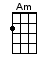 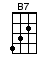 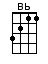 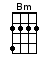 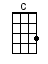 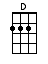 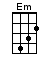 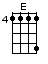 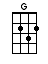 INTRO:  / 1 2 3 4 / [G][Bm] / [C][D] /[G][Bm] / [C][D] /[G] Trees [Bm] / [C][D] swaying in the / [G] summer [Bm] breeze / [C][D] Showing off their /[G] silver [Bm] leaves / [C] as [D] we walked / [G] by [Bm] Soft / [C][D] kisses on a /[G] summer’s [Bm] day / [C][D] Laughing all our / [G] cares a-[Bm]way / [C] Just [D] you and / [G] I [Bm] / [C][D] / [G] Sweet [Bm] / [C][D] sleepy warmth of / [G] summer [Bm] nights / [C][D] Gazing at the / [G] distant [Bm] lights / [C] in the [D] starry / [G] sky [Bb] / [C][G] /BRIDGE:[C] They say that / [D] all good things must / [G] end, some-/ [Em]day /[C] Autumn / [D] leaves must / [Em] fall / [Em]But / [G] don’t you know, that it / [B7] hurts me soTo / [Em] say goodbye to / [Bm] you-oo-oo-[Am]oo /[Em] Wish you didn’t have to / [D] go /[Em] No, no, no / [D] no…. And when the / [G] rain [Bm] / [C][D] beats against my /[G] window [Bm] pane / [C] I’ll [D] think of summer / [G] days a-[Bm]gain / [C] And [D] dream of / [G] you [Bm] / [C][D] / [G][Bb] / [C][G] /BRIDGE:[C] They say that / [D] all good things must / [G] end, some-/ [Em]day /[C] Autumn / [D] leaves must / [Em] fall / [Em]But / [G] don’t you know, that it / [B7] hurts me soTo / [Em] say goodbye to / [Bm] you-oo-oo-[Am]oo /[Em] Wish you didn’t have to / [D] go /[Em] No, no, no / [D] no…. And when the / [G] rain [Bm] / [C][D] beats against my /[G] window [Bm] pane / [C] I’ll [D] think of summer / [G] days a-[Bm]gain / [C] And [D] dream of / [G] you [Bm] / [C] And [D] dream of / [G] you [Bm] / [C][D] / [E]www.bytownukulele.ca